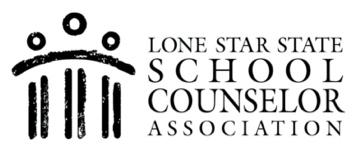 SCHOOL COUNSELOR MID-YEAR EVALUATION           Name: 					                    Date:Employee Signature (Indicates Receipt) : ____________________________________            Date:__________				Appraisers’ Signatures: _____________________________________________________     Date: _________Considerable ProgressSome ProgressNo ProgressPROGRAM FOCUS1.1 Vision & Mission StatementPROGRAM PLANNING2.1 Annual Student Outcome Goals2.2 Annual Administrative Conference2.3 Advisory Council2.4 Calendar2.5 Use of Time Analysis2.6 Needs AssessmentsDIRECT & INDIRECT STUDENT SERVICES3.1 Instruction3.2 Classroom & Group Results3.3 Counseling3.4 Appraisal & Advisement3.5 College, Career & Military Readiness (CCMR) Support3.6 Referrals, Consultation &          CollaborationPROFESSIONAL PRACTICE & RESPONSIBILITIES4.1 Professional Development4.2 School Community Involvement4.3 Leadership & Advocacy4.4 Demeanor & EthicsFEEDBACKFEEDBACKComments:Opportunities for Growth & Resources Needed: